*ПРВИ РАЗРЕД*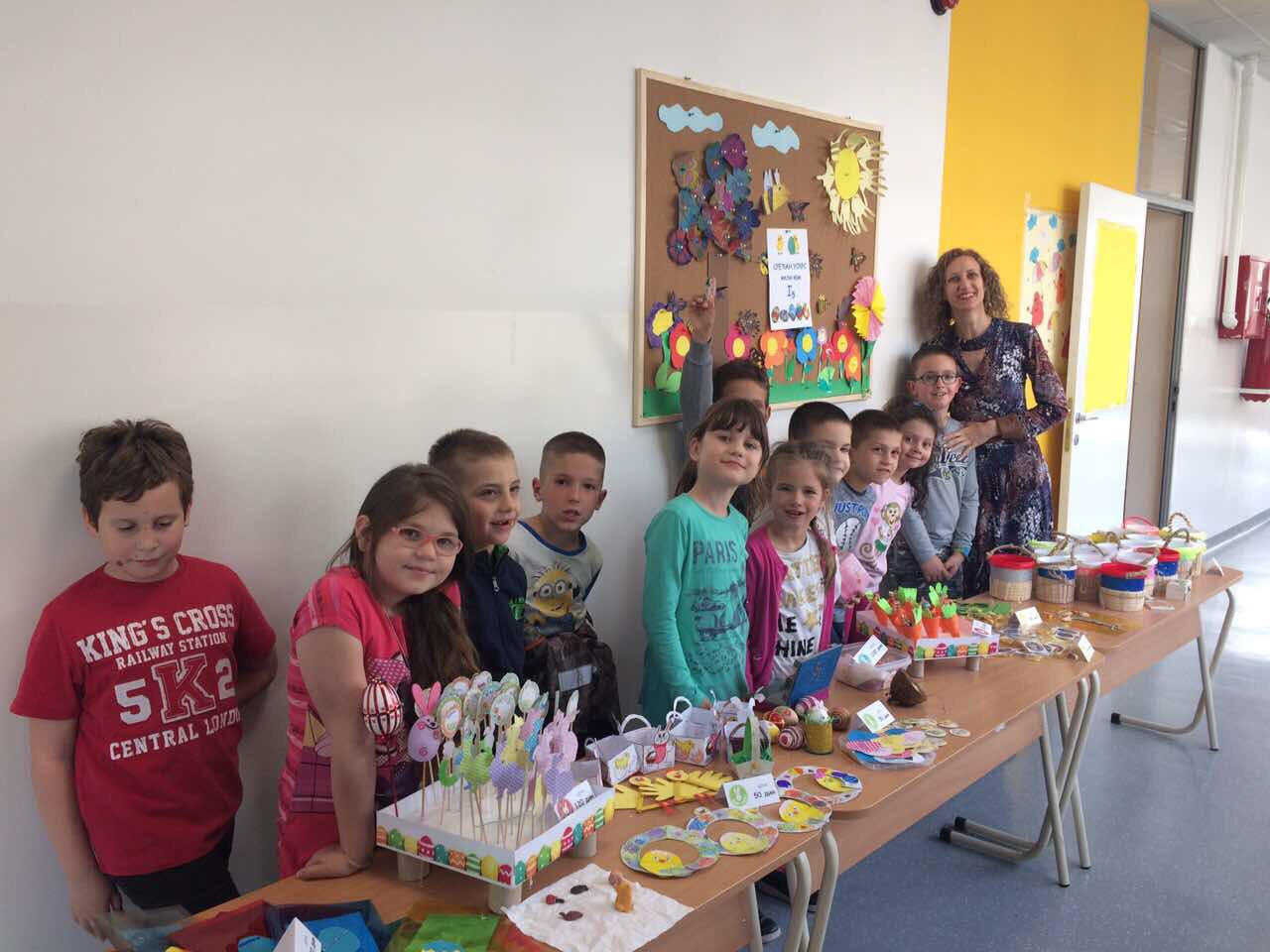 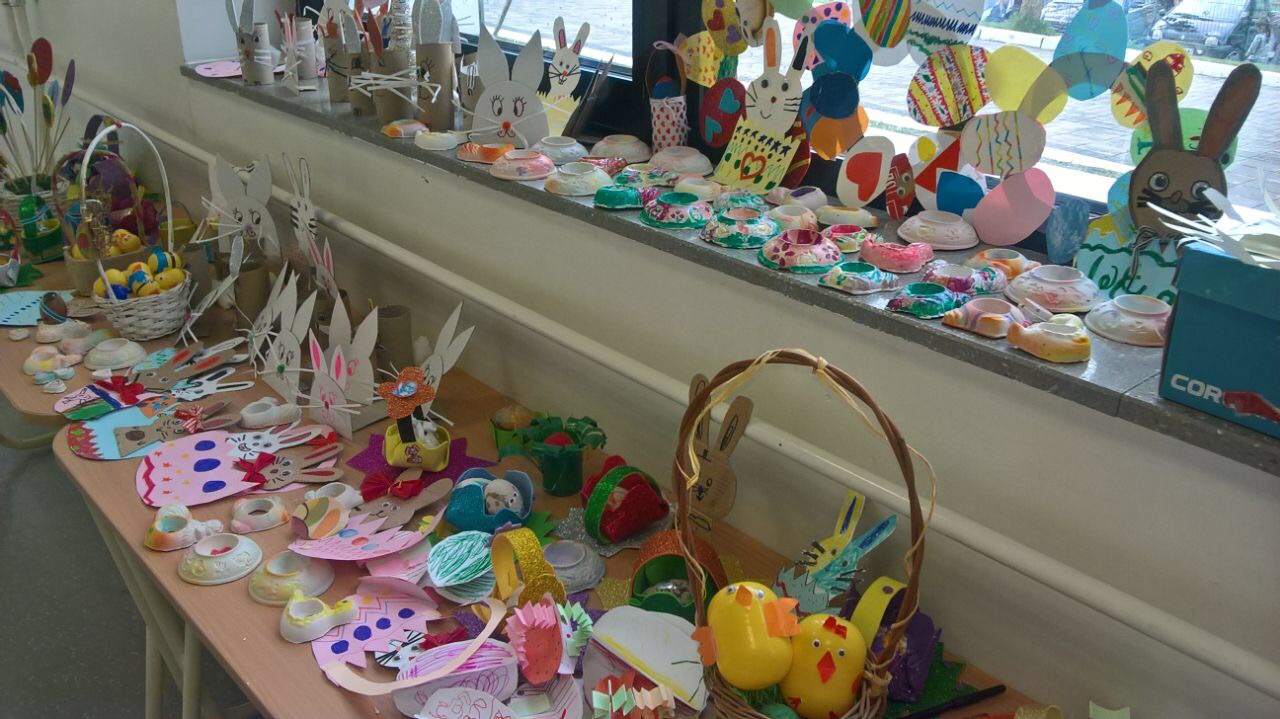 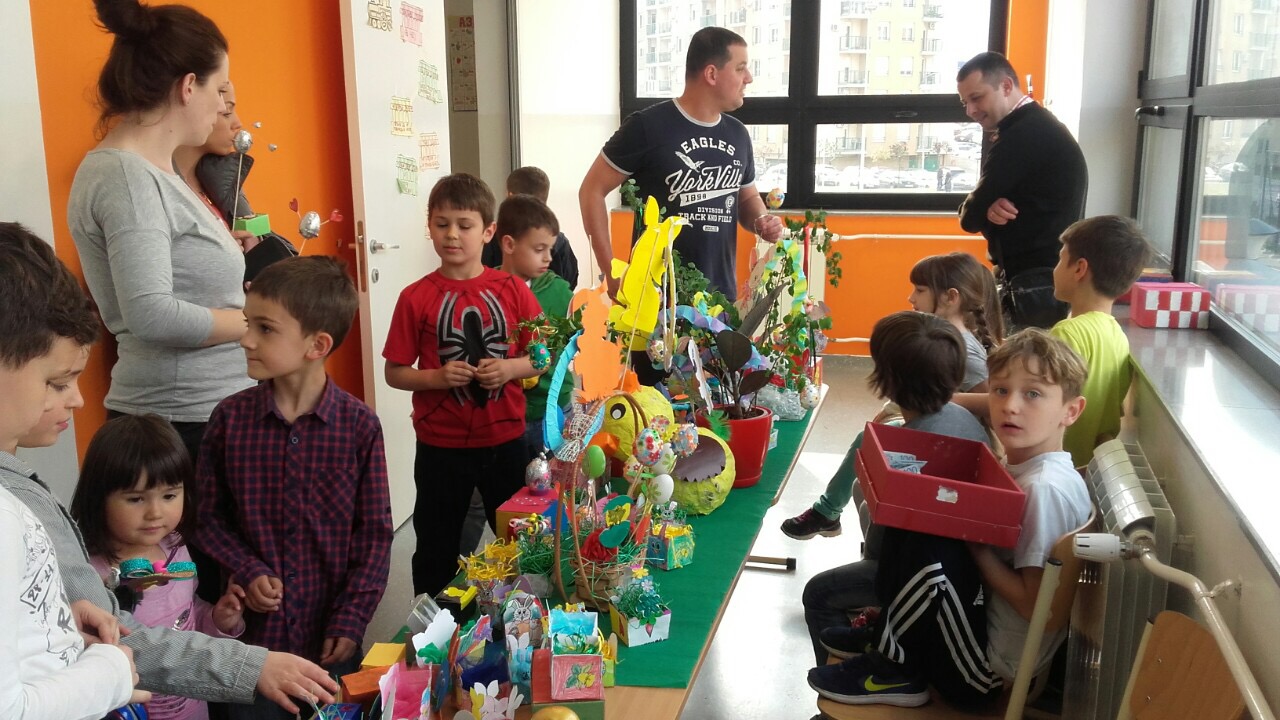 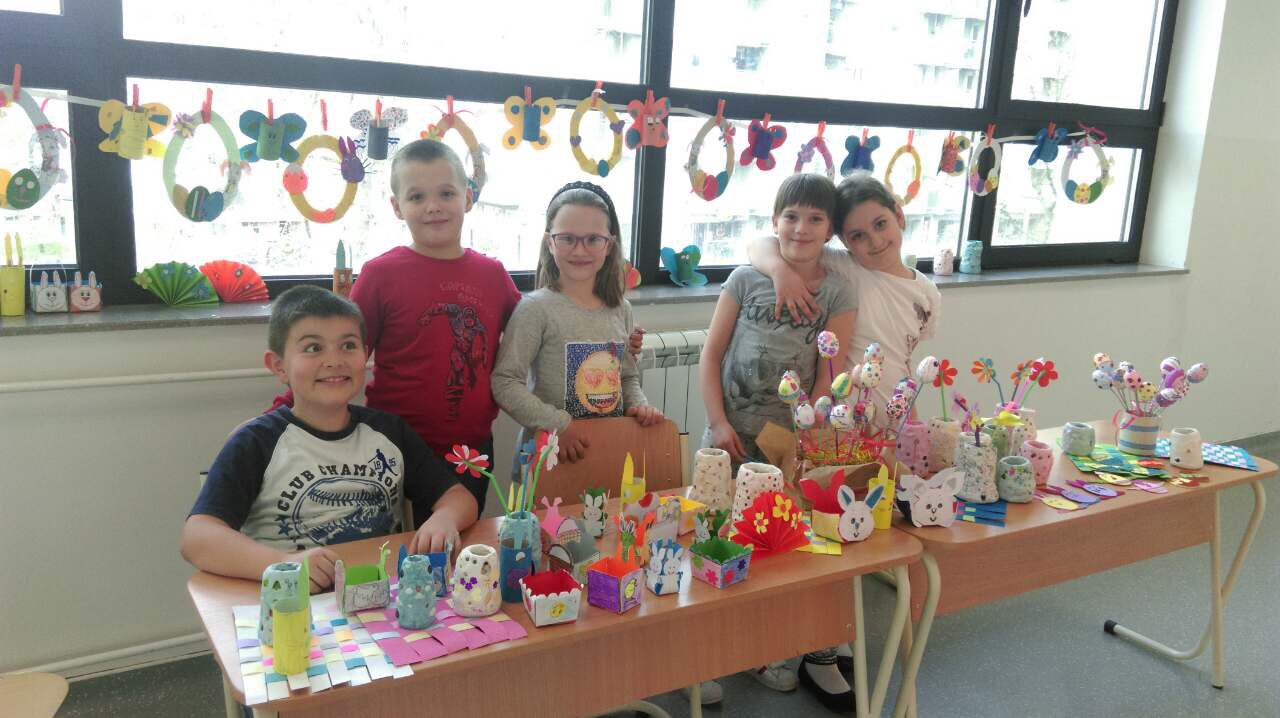 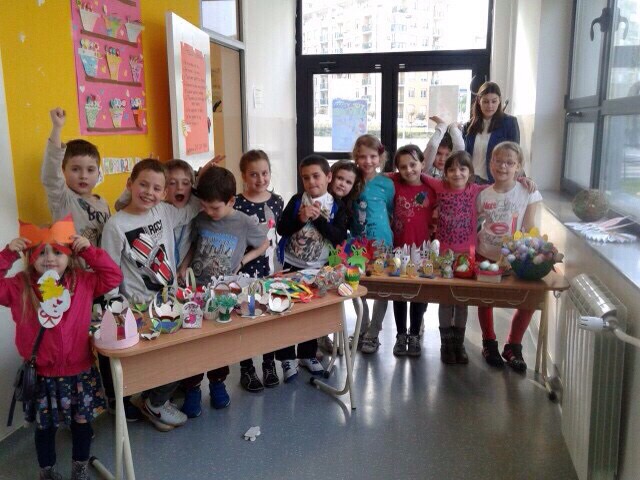 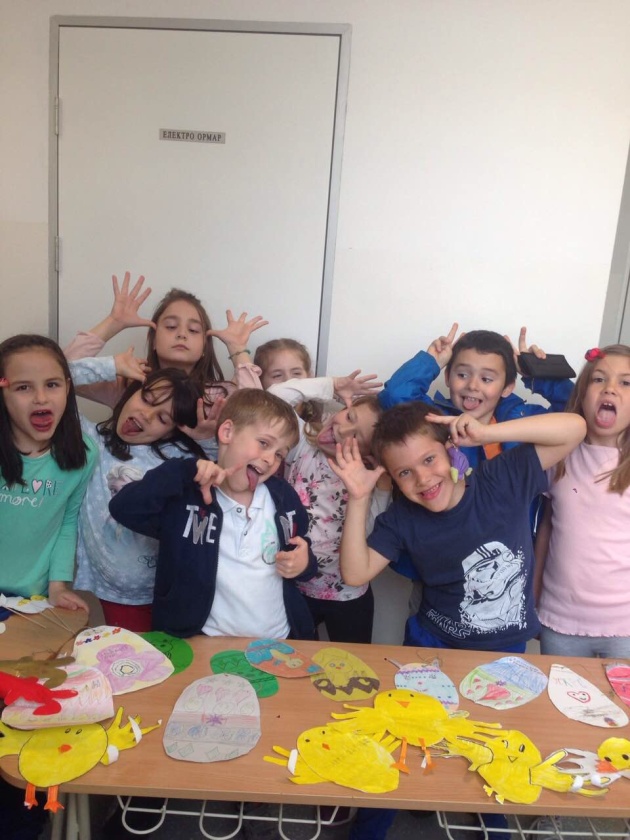 